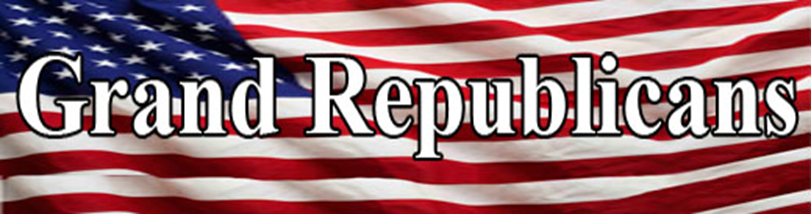 A Message from President Phil AxelrodUnfortunately, the results of the Arizona mid-term election did not go as predicted. However, we did take control of the U.S. House of Representatives, although by a slim margin. Now is not the time to give up, rather we need to begin working towards the 2024 election cycle. We need to train more Precinct Committee people who can register Republican Voters as well as inform the electorate of the issues facing us in 2024. Nationwide on the local level, the Republican Party did OK. We kept many of the Governorships. Governor DeSantis in Florida turned a blue state to red in four short years and won reelection by a landslide. New York, a blue state, almost elected a Republican governor and turned several congressional districts red. Many Republicans left New York in the last several years, which in my opinion may have changed the outcome of the election.However, be of good cheer and don’t get discouraged. On a national level between 4 and 5 million more Republicans voted than did democrats. We have control over the House of Representatives. Ilhan Omar will be kicked off the House Foreign Affairs Committee, and Adam Schiff and Eric Swalwell will not serve on the House Select Committee on Intelligence. And Governor DeSantis told the World Economic Forum to screw off.Also, by controlling the House we can control the money being spent. I understand that although the money has been appropriated it has not all been spent. So, there is a possibility that additional funds will not be approved.Finally, Hunter Biden will finally be investigated! So, what can we do to help the Republican Party in 2024 regain the Presidency as well as the down-ticket offices? For one you can continue to attend our meetings to keep abreast of issues as they develop. As mentioned, we also need Precinct Committee persons. We can also write letters. Finally, we need to support Kari Lake in her effort to become our next Governor. She has not conceded the election, and pressure is building over this election. Even AG Brnovich is coming down hard on Maricopa County.Last but not least, I and our Board of Directors want to wish everyone a very happy, healthy and safe Thanksgiving whether you are celebrating with family or with friends.